附件12023年全市学生“学宪法 讲宪法”市级遴选活动演讲比赛获奖选手及优秀指导教师名单附件22023年全市学生“学宪法 讲宪法”市级遴选活动知识竞赛优胜选手名单注：知识竞赛优胜选手代表我市参加第八届全省学生“学宪法讲宪法”省级遴选活动素养竞赛。附件3省级遴选赛三明联络群（微信二维码）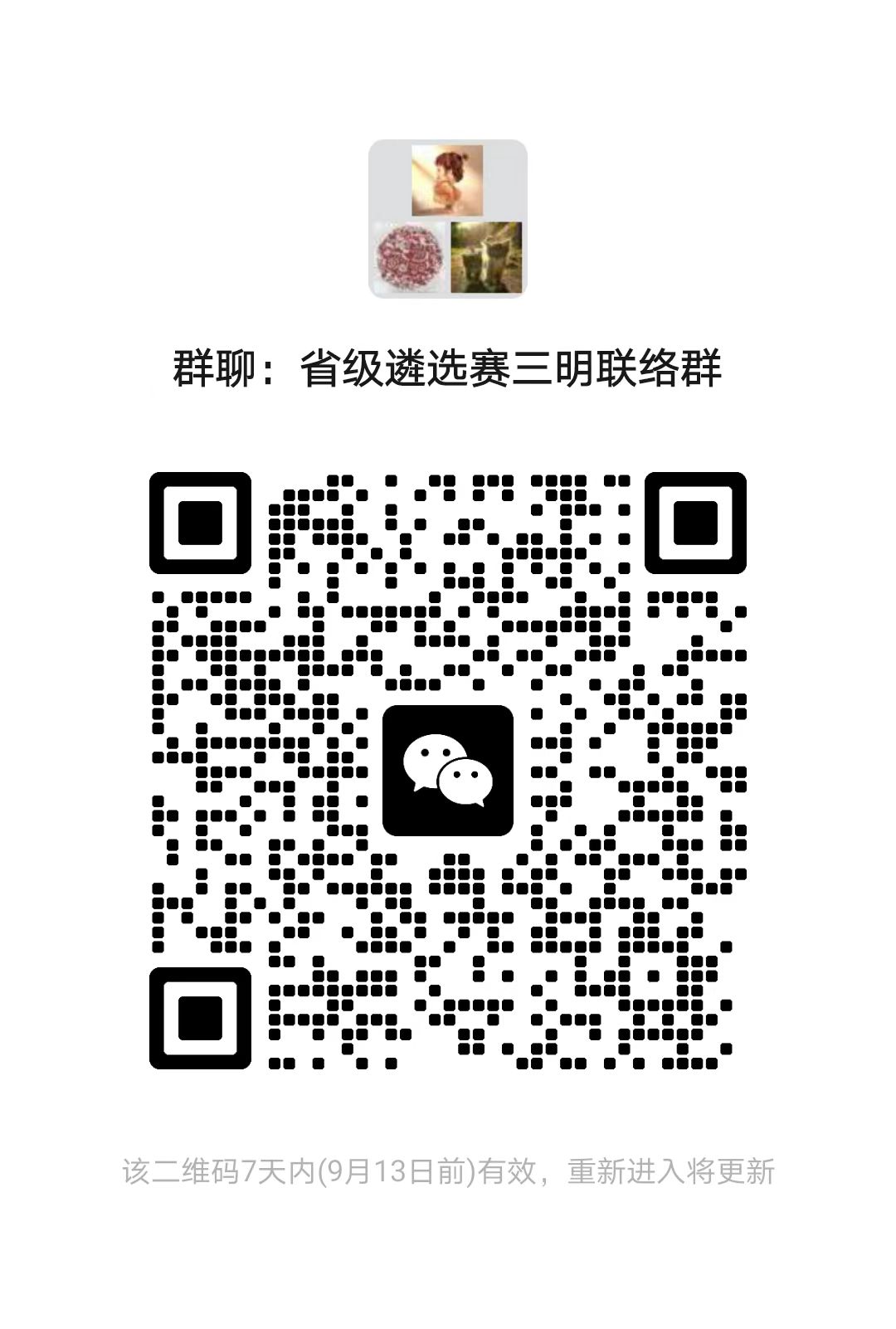 获奖等次组别姓名性别所在学校演讲题目指导教师（限1名）备注一等奖小学组王佳宝女三明市实验小学宪法护航，筑梦新时代郑  莉该组获奖选手代表我市参加2023年省级遴选活动演讲比赛；指导教师评为优秀指导教师一等奖初中组曾可可女宁化城东中学与法同行 ,共创美好范连英该组获奖选手代表我市参加2023年省级遴选活动演讲比赛；指导教师评为优秀指导教师一等奖高中组（含中职学校）付雨悦女宁化一中宪法，我心中最闪耀的星吴雁冰该组获奖选手代表我市参加2023年省级遴选活动演讲比赛；指导教师评为优秀指导教师二等奖小学组周诗雅女三明教育学院附属小学弘扬宪法精神 争做守法公民林  芳指导教师评为优秀指导教师二等奖小学组林轩玄女三明市陈景润实验小学以宪为本，知法守法陈春姬指导教师评为优秀指导教师二等奖初中组林语馨女三明市第十二中学与法同行，共创美好明天陈芳霞指导教师评为优秀指导教师二等奖初中组杨一涵女泰宁县第四中学宪法如灯明前路，青年掌灯向远赴肖春风指导教师评为优秀指导教师二等奖高中组（含中职学校）黄  享女福建省三明工贸学校永恒的守护星——《宪法》张桂芳指导教师评为优秀指导教师二等奖高中组（含中职学校）苏若男女永安市第三中学高中校宪法，永恒的守护冯秋菊指导教师评为优秀指导教师三等奖小学组刘凌蕗女三明学院附属小学守护吕秀玉指导教师评为优秀指导教师三等奖小学组江宇琪女清流县城关小学宪法在我心中吴秀珠指导教师评为优秀指导教师三等奖小学组黄艺涵女明溪县实验小学学好宪法内容，做时代好少年戴清林指导教师评为优秀指导教师三等奖初中组郑雯洁女尤溪一中文公分校与法同行，护航成长阮小洁指导教师评为优秀指导教师三等奖初中组方  艺女三明市列东中学宪法护航，青春向阳廖  琼指导教师评为优秀指导教师三等奖初中组杨馥玮女将乐四中宪法是中国红郑丽萍指导教师评为优秀指导教师三等奖高中组（含中职学校）卢  晔男三明二中秉宪法之烛，照未来道路高  珊指导教师评为优秀指导教师三等奖高中组（含中职学校）刘迎铃女将乐一中美好未来“宪”在开始陈婷婷指导教师评为优秀指导教师三等奖高中组（含中职学校）谢缤颖女清流一中与宪法知行合一洪雅丹指导教师评为优秀指导教师优秀奖小学组林泫辰女将乐县实验小学“小”公民心里的“大”宪法肖桃姬优秀奖小学组邓乐凡女泰宁县实验小学沐浴宪法阳光 做新时代好少年宋妍洁优秀奖小学组张心蕾女尤溪县实验小学与宪法同行游利耀优秀奖初中组江梓桐女建宁县城关中学宪法护航，筑梦未来黄明亮优秀奖初中组罗欣怡女永安市槐南初级中学宪法在我心中江雅晴优秀奖初中组朱紫妍女明溪县城关中学学法明心智，守法正言行彭翠萍优秀奖高中组（含中职学校）王慧敏女三明市第九中学不啻宪法微芒，造团结矩阳欧阳行优秀奖高中组（含中职学校）刘冬霖男尤溪一中宪法的守护王月玉优秀奖高中组（含中职学校）魏愈平男三明市金湖旅游职业中专学校与光同向，与法同行丁文婷组别姓名性别所在学校指导教师小学组张玉成男三元区贵溪洋小学黄用群初中组卢  纬男三明市列东中学廖  琼高中组（含中职学校）吴文楚女将乐一中杨莹颖